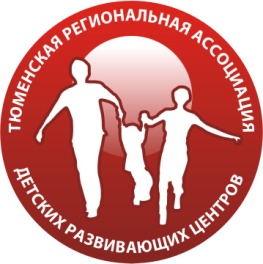 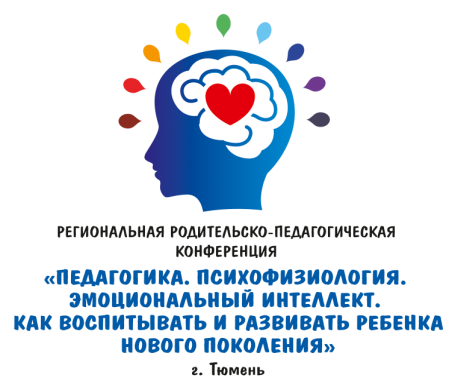 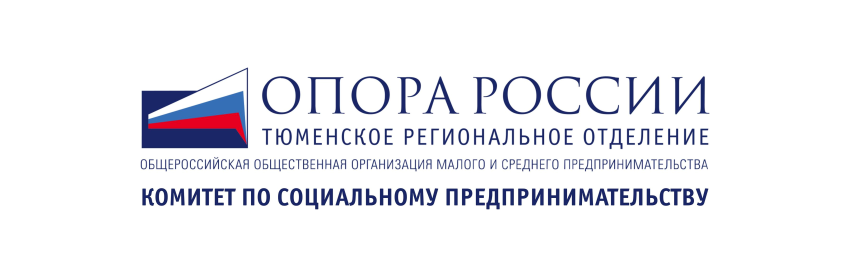 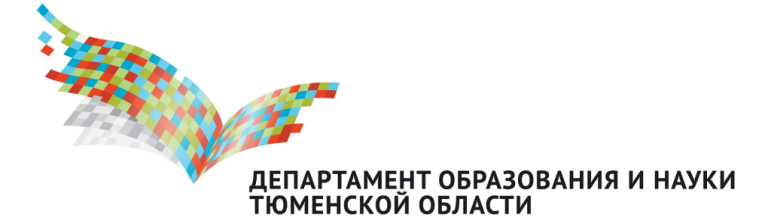 Региональная родительско-педагогическая конференцияНовый разумКак воспитывать и развивать ребенка нового поколения.ПРОГРАММАГруппа вконтакте https://vk.com/conferencya72                                          телефон:  89220482800 Елена10.00-10.10Официальное открытие Региональной родительско-педагогической конференции. Приветственные слова.10.10-11.10 Дружить с детьми – нужно? возможно? как?На встрече разбираем:чем современные дети отличаются от предыдущих поколенийтри составляющих идеальных отношений с ребенкомчто такое доминирование и как отличить его от насилияМарина Солотова (г.Тюмень)
директор Центра эффективной педагогики, член национальной родительской ассоциации, консультант по семейной педагогике, журналист, автор книги "Как стать ребенку другом, оставаясь его родителем"11.15-12.50Влияние особенностей воспитания на развитие мозга ребенкаКакой стиль взаимодействия наиболее благоприятен для гармоничного созревания мозга в раннем возрастеКак развивать мозговые системы дошкольника без агрессивного обученияРоль родителя в гармоничном развитии мозга и психики ребенкаЕлена Порошина (г.Екатеринбург)Кандидат психологических наук, клинический психолог, практикующий нейропсихолог.Специалист в области сенсомоторной коррекции и телесной терапии. Руководитель студии детской нейропсихологии «Нейрончик».Автор более 30 научных и научно-популярных статей и монографий.13.00-14.00ПЕРЕРЫВ НА ОБЕДПЕРЕРЫВ НА ОБЕД14.00-15.00Как еда влияет на поведение ребенкаВлияние каких продуктов на поведение доказано?Подробнее о самых известных «провокаторах»: сахар, глютен, кофеин, пищевые добавкиКакие продукты жизненно необходимы ребенку?Можно ли предсказать влияние пищевых продуктов на ребенка? Есть ли какие-то лабораторные исследования на эту тему?Что делать, если ребенок ест только пельмени и сосиски?Маргарита Кантарович (г. Тюмень)врач иммунолог-аллерголог нутрициологмагистр менеджмента15.00-15.10ПерерывПерерыв15.10-17.10Мама в балансе. Секреты «Ленивой мамы»Что значит быть в балансе?Как понять, что баланс потерян? Инструменты измерения.Как совмещать работу и воспитание детей.Сколько часов в день нужно играть с ребенком.Дефицит времени: количество меняем на качество.«Я плохая мать» Что делать с чувством вины.Признаки родительской «хорошести»Анна Быкова (г. Екатеринбург)популярный автор серии книг «Ленивая мама»психолог, педагог, арт-терапевт17.10 -17.30 Закрытие конференции. Розыгрыш подарков от партнеров. Общение и фотографирование со спикерами.Закрытие конференции. Розыгрыш подарков от партнеров. Общение и фотографирование со спикерами.